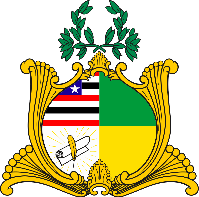  ESTADO DO MARANHÃOASSEMBLEIA LEGISLATIVAGABINETE DO DEPUTADO ESTADUAL DR. YGLÉSIOREQUERIMENTO N°               /2023Senhora Presidente,Na forma do que dispõe o Regimento Interno desta Assembleia, requeiro a V. Exa.  que, após ouvido o Plenário, seja determinado que tramite em regime de urgência o Projeto de Lei de número 006/2023, de minha autoria, o qual estabelece o sexo biológico como critério para definição do gênero dos esportistas em competições esportivas profissionais no estado. Considerando que não há previsão sancionatória na norma originária, faz-se necessária a aprovação com o fito de evitar a integração de pessoas do sexo biológico masculino em equipes femininas, causando, com isso, desequilíbrio e injustiça no resultado das competições. Termos em que, justifica-se o presente requerimento de urgência.                         Assembleia Legislativa do Estado do Maranhão, em 07 de junho de 2023.DR. YGLÉSIODEPUTADO ESTADUAL